Roman Maksymenko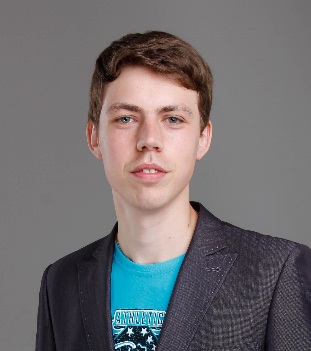 Home Address: Korol’ova, 21 Str, app 14.Chernihiv, UkraineTel. +380933748447; Email: roman09maks@gmail.comNationality: UkrainianObjectiveFull-time employment as an English to Ukrainian freelance translator. Desirable salary – USD 0.04 per word.EDUCATION AND QUALIFICATIONSMy secondary and high school education took place in gymnasia #31 in an English-oriented class in Chernihiv, Ukraine. I continued my education at National University of Life and Environmental Sciences of Ukraine (2009-2014) in the Romance – Germanic Languages and translation department, where I earned a Master’s degree.Studied subjects include:Practical course in English language Practical course in English grammar Practice of written and oral translationGermanic studies Aspects of translation of agricultural texts Semantic and stylistic problems of economical texts translation Semantic and stylistic problems of technical texts translation Semantic and stylistic problems of naturalistic texts translation Stylistic of English language Comparative lexicology of English and Ukrainian Comparative grammar of English and UkrainianTopical issues of terminologyScientific and technical translationTranslation of business communication and documentationSpecial course on fundamentals of professional glossary compilationIn 2014, I won a University translation contest, having been nominated for “Prose translation from English into Ukrainian.During my studies, I have contributed to 7 scientific publications:Некоторые лингвистические и нелингвистические аспекты перевода (Some linguistic and non-linguistic translation aspects) (Gdansk 2012, Poland)Застосування описового перекладу та калькування при перекладі (Use of tracing and descriptive translation) (Katowice 2013, Poland)Некоторые теоретические аспекты понятия «Мультикультурализм» (Some theoretical aspects of the term “Multiculturalism”) (Kostanay 2013, Kazakhstan)Роль описового перекладу та калькування в сучасній практиці перекладу (The role of descriptive translation and tracing in modern translation) ( (Kyiv 2014, Ukraine)Роль сленгу в сучасній німецькій мові (The role of slang in modern German language) (Kyiv 2015, Ukraine).Роль гіперболи для створення комічного ефекту в художньому творі (The role of hyperbole as a humor creator in fiction) (Gdansk 2016, Poland).Проблематика оцінювання та редагування перекладів (Problem of translation work estimation and editing) (Kyiv 2016, Ukraine).WORK EXPERIENCE2013 – English private tutor for pupils of the 5th Form.2012, 2013, 2014 – summer field study in the National Institute for Plant Variety Examination;January – June 2016 – freelance translator for ONTECNIA c / Uruguay, 11, 504 - 46007 Valencia, Spain. Tel 902 547 999 - www.ontecnia.comPROFESSIONAL QUALITIESCommunicativeDisciplinedPunctualReliableResponsibleSteady.ADDITIONAL INFORMATIONKnowledge of SDL TRADOS Studio and its components, MS Word, Excel.